Allons magasiner! - AJ’ai besoin de 34 sacs à surprise.  Chaque boîte contient 40 sacs à surprise.  Combien de sacs à surprise aurai-je en trop à la fin de la fête?	                              Allons magasiner! - B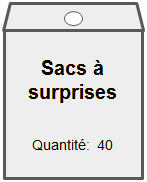 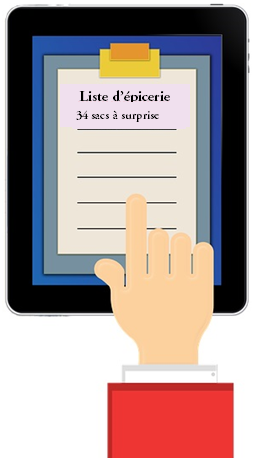 J’ai besoin de 34 sacs à surprise.  Chaque boîte contient 20 sacs à surprise.  Donc, j’en ai acheté 2.  Combien de sacs à surprise aurai-je en trop à la fin de la fête?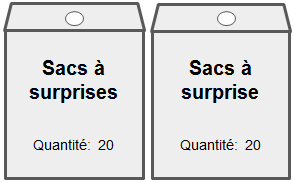 Allons magasiner! - CJ’ai besoin de 34 sacs à surprise.  Chaque boîte contient 12 sacs à surprise.  Donc, j’en ai acheté 3.  Combien de sacs à surprise aurai-je en trop à la fin de la fête?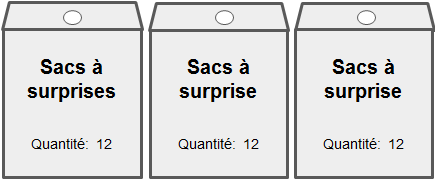 Allons magasiner! - CJ’ai besoin de 145 sacs à surprise.  Chaque boîte contient 40 sacs à surprise.  Combien de boîtes devrais-je acheter pour qu’il en reste le moins possible à la fin de la fête?  Combien en reste-t-il?